УКРАЇНАПАВЛОГРАДСЬКА   МІСЬКА  РАДАДНІПРОПЕТРОВСЬКОЇ  ОБЛАСТІ (33 сесія   VIIІ  скликання)РІШЕННЯ14.02.2023 p.                                    			   	№ 872-33/VIIIПро внесення змін до рішення № 748-28/VІІIвід 18.10.2022 року «Про затвердження списку присяжних»	Згідно зі ст.ст. 19, 144 Конституції України, ст. 25,  ч.1 ст. 59,  Закону України «Про місцеве самоврядування в Україні», ст. 64-65,  Закону України «Про судоустрій і статус суддів», Павлоградська міська рада,ВИРІШИЛА:Внести до рішення Павлоградської міської ради від 18.10.2022 року                               № 748-28/VІІI «Про затвердження списку присяжних» такі зміни:включити до списку присяжних Борисенко Тетяну Володимирівну, як особу, яка постійно проживає на території, на яку поширюється юрисдикція Павлоградського міськрайонного суду Дніпропетровської області, відповідає вимогам статті 65 Закону України «Про судоустрій і статус суддів» і дала згоду бути присяжним.    2)	 включити до списку присяжних Орєхову Олену Сергіївну, як особу, яка постійно проживає на території, на яку поширюється юрисдикція Павлоградського міськрайонного суду Дніпропетровської області, відповідає вимогам статті 65 Закону України «Про судоустрій і статус суддів» і дала згоду бути присяжним.    2. 	в п.1 рішення слова «у кількості 9 осіб»  замінити на слова «у кількості 11 осіб».             3. 	Контроль за виконанням даного рішення покласти на постійну депутатську комісію з питань законності, депутатської етики, охорони громадського порядку, зв'язків з громадськими організаціями та ЗМІ.Міський голова 							            Анатолій  ВЕРШИНА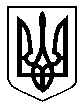 